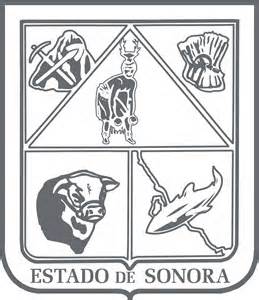                  GOBIERNO DEL ESTADO DE SONORA          	      17-SRH-P14-F01/REV.01            DESCRIPCIÓN DE PUESTO											ID: 1209-001OBJETIVOFomentar el manejo eficiente de los recursos naturales de la Entidad, mediante acciones de restauración, protección y conservación forestal y de vida silvestre, para el aprovechamiento sustentable de los recursos naturales que permitan alcanzar una mejor calidad de vida de los productores de las diversas regiones del Estado.RESPONSABILIDADESRELACIONESMEDIDORES DE EFICIENCIADATOS GENERALES DEL PERFILGrado de estudios	Grado de estudios requerido y deseable.	Requerido:  	Deseable:   ¿El puesto requiere alguna especialización académica?	Carrera:	 Ingeniería en Agronomía, Ecología, Biología	Área:	 Administrativa¿El puesto requiere experiencia laboral?La experiencia laboral requerida.5 años en programas de conservación2 años en manejo de UMAS2 años en administración¿La ejecución del puesto requiere del conocimiento del inglés o algún otro idioma?Grado de dominio del idioma inglés¿La ejecución del puesto requiere del conocimiento de manejo de computadora?Nivel de conocimientos de computación.¿Qué nivel de habilidad de trato con personas requiere el puesto?Habilidad de trato con personas.¿Cuál es el nivel de la responsabilidad gerencial necesaria?Nivel de responsabilidad gerencial¿Cuál es el resultado esencial del puesto?El resultado esencial del puesto y el resultado secundario más importante.En primer lugar: 
En segundo lugar:  En relación al servicio a la comunidad y a los objetivos sociales y políticos del Gobierno del Estado, su puesto:Orientación del puesto.Manejo de personal requeridoNúmero de personas a cargo del titular del puestoRecursos financieros a su cargo(M = 000; MM = 000,000 de pesos anuales)¿Si maneja recursos financieros, su responsabilidad sobre ellos es?Tipo de responsabilidad sobre los recursos financieros que maneja.Tipo de Análisis PredominanteMarco de actuación y supervisión recibida
Objetivos / resultados operacionales. El titular define los planes y programas para ejecutarlos y los maneja dentro de políticas, estrategias, tácticas y presupuestos aprobados. La supervisión recibida es de tipo gerencial, y es evaluado en sus avances en períodos de pocos meses, aunque emita informes intermedios.DATOS DE APROBACIÓNInformación provista por:                                                      Información aprobada por:DATOS GENERALESDATOS GENERALESDATOS GENERALESDATOS GENERALESTítulo actual del puesto funcional:Director General Forestal y de Fauna SilvestreDependencia/Entidad:Secretaría de Agricultura, Ganadería, Recursos Hidráulicos, Pesca y Acuacultura     Área de adscripción:Dirección General Forestal y de Fauna SilvestreReporta a:Subsecretario de GanaderíaPuestos que le reportan:Secretaria Ejecutiva, Director Forestal, Director de FaunaApoyar a los productores forestales mediante los programas autorizados en el presupuesto de egresos de la Dirección General.Promover campañas, foros y eventos en materia forestal y vida silvestre.Participar en la programación y evaluación de las políticas del manejo de los recursos forestales y vida silvestre, buscando activar la participación de esta actividad en el desarrollo económico del Estado.Promover acciones favorables en el manejo de los recursos forestales, que contribuyan al bienestar social de las áreas rurales, que mantengan el crecimiento del capital natural para la producción maderable y no maderable en las diferentes regiones de la Entidad.Coordinar y supervisar los programas, políticas, estrategias, lineamientos y demás acciones relativas al desarrollo forestal y de vida silvestre.Promover entre los productores forestales y de vida silvestre el uso sustentable de los recursos disponibles, mediante acciones y alternativas de aprovechamiento, recuperación y conservación adecuada de los mismos.Impulsar el desarrollo integral y transferencia de tecnologías forestales que apoyen y transformen al sector con un enfoque de integración de cadenas productivas forestales.Establecer un sistema de criterios mediante indicadores que evalúe la sustentabilidad del manejo forestal y vida silvestre, bajo principios de integridad ecológica, bienestar social y económico.Promover y fomentar la participación privada y social en la definición de estrategias para el desarrollo forestal y de vida silvestre en las diferentes regiones de la Entidad.Fomentar la reforestación de las áreas críticas de perturbación del suelo, promoviendo y conjuntando recursos públicos, privado y social para la restauración de suelos forestales.Impulsar la conservación y protección de suelos y bosques contra incendios forestales, buscando la participación de los ciudadanos, instituciones federales, estatales y municipales.Prevenir, detectar y controlar de manera oportuna y eficaz las plagas y enfermedades forestales mediante el monitoreo permanente en los predios y zonas de mayor riesgo.Fomentar y promover el mejoramiento genético de especies forestales con fines específicos de producción, impulsando el aprovechamiento, comercialización y conservación del germoplasma por los propios productores.Impulsar, coordinar y promover entre los productores forestales programas y apoyos para el establecimiento de plantaciones forestales, comerciales de calidad y competitividad de los productos.Explorar y aprovechar las potencialidades de los recursos forestales y de vida silvestre, a través de acciones de apoyo y asesoría a los productores.Coordinar y evaluar el registro de las unidades de manejo y aprovechamiento sustentable.Apoyar y asesorar a los productores que lo requieran, en la ejecución de proyectos relativos al ecoturismo.Formular expedientes técnicos para conocer la factibilidad técnica y económica de los proyectos solicitados por los productores.Participar en la elaboración y dar seguimiento al programa operativo anual, conforme a los calendarios establecidos del área de su competencia.Desarrollar todas aquellas funciones inherentes al área de su competencia.
Internas:
Internas:a) Comisión de Turismo: para el apoyo en el turismo cinegético, y apoyo en programas de turismo rural y ecoturismo.b) Protección Civil: para apoyo en campañas de prevención, combate a incendios, y de reforestación.c) SIDUR: para la coordinación en materias de normatividad.d) CEDES: para labores de investigación.Externas:Externas:a) SEMARNAT: para la atención y colaboración en procesos de descentralización,  así como para autorizaciones y registros de UMAS, y cambios en ellas.b) PROFEPA: para la vigilancia y denuncia de irregularidades en materia de flora y fauna.c) Productores forestales y de fauna de interés cinegético: para difundir las acciones a ejecutar, así como las normas y lineamientos para la operación de los programas de fomento y desarrollo, y control de plagas en ambos recursos.d) Instituciones privadas y públicas: para la promoción de acciones que incrementen el desarrollo de las actividades forestales, flora y fauna en la Entidad.e) Fundaciones e instituciones privadas: para coordinar el apoyo requerido para la realización de diversos proyectos y programas.f) CONAFOR: para la colaboración en los programas de desarrollo forestal y reforestación, así como en aquellos de combate a incendios.g) INIFAP: para labores de investigación.h) PRODUCE: para coordinar nuevas líneas de investigación.	Registro de Unidades de Manejo y Aprovechamiento Sustentable (UMAS).Correlación en el incremento de solicitudes de aprovechamiento, con el crecimiento de la flora y fauna.Cumplimiento de metas en reforestación y mejoramiento de la infraestructura para la conservación de suelos.Sexo:Estado Civil:Edad:Entre 30 a 60 años. Nombre: Nombre:    Cargo:Director General Forestal y de Fauna Silvestre    Cargo:Subsecretario de Ganadería